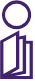 АГЕНЦИЈА ЗА ЗАШТИТА НА ПРАВОТО НА СЛОБОДЕН ПРИСТАП ДО ИНФОРМАЦИИТЕ ОД ЈАВЕН КАРАКТЕРИНФОРМАЦИЈА СОГЛАСНО НАЦРТ-ЗАПИСНИКОТ ОД 121-ТА СЕДНИЦА (24 ЈАНУАРИ 2023 ГОДИНА) НА ВЛАДАТА НА РЕПУБЛИКА СЕВЕРНА МАКЕДОНИЈАСкопје, Јуни 2024Агенцијата за заштита на правото на слободен пристап до информациите од јавен карактер постапувајќи по Извадокот од Нацрт-Записникот од Сто дваесет и првата седница на Владата на Република Северна Македонија одржана на 24 јануари 2023 година, изготви Информација која ја достави до Кабинетот на заменик на претседателот на Владата, задолжен за политики на добро владеење, за имплементирање на Информацијата за подобрување на транспарентноста и отчетноста на институците од јавниот сектор преку објавување на задолжителните информации согласно Законот за слободен пристап до информации од јавен карактер на веб локациите на институциите, како и објавување на најчесто побарувани информации систематизирани по области.Агенцијата постапувајќи по препораката од Заклучокот, преку спроведени мониторинзи на 4 категории иматели, односно на 224 институции, согласно Методологијата за спроведување на мониторинг за проактивно објавување на информации од јавен карактер, достави Прашалници кои се адаптирани според надлежностите на мониторираните иматели. Целта на прашалниците е преку самоевалуација на имателите да се согледа до кој степен имателите ја практикуваат проактивната транспарентност и законските обврски согласно членот 10 од Законот за СПИЈК, а за потребите на Информацијата, дали имателите ги исполнуваат и заклучоците од Нацрт-Записникот на Владата на РСМ.Категориите на иматели кои беа опфатени со мониторинзите беа: Општините и центрите за развој на плански региони, Јавните претпријатија и акционерски друштва во надлежност на општините, Владата на РСМ, министерствата и органите во состав, согласно Стратегијата за транспарентност (2019-2022), како и на имателите од Судската власт.Проактивната транспарентност подразбира навремено објавување на информациите од јавен карактер од страна на институциите кои тоа го прават по сопствена иницијатива, пред од нив да бидат побарани по усмен, писмен или електронски пат, преку јасни, транспарентни и лесно достапни веб-страници кои ги содржат сите информации од значење за граѓаните. Ваквото проактивно објавување информации придонесува за зајакнување на правото и ѝ овозможува на јавноста правовремено да се запознае со прописите, одлуките, креирањето на политики и други дејствија што се од нивен интерес и истите ги засегаат.Мониторингот е фокусиран на проверка на категориите на информации што треба редовно да се ажурираат и да се објавуваат на веб-страниците на имателите на информации од јавен карактер согласно одредбите на член 9 и член 10 од Законот за слободен пристап до информации од јавен карактер (ЗСПИЈК). Треба да појасниме дека со мониторинзите, Агенцијата не прави анализа на содржините, односно на квалитетот на објавените информации.Референтна рамка за мониторинг спроведен врз основа на Заклучокот на Владата на РСМ е прашалникот изработен посебно за таа цел и во својата основа сите тие прашања до имателите на информации произлегуваат од членот 10 од ЗСПИЈК и преку наведените прашања имателите вршат самоевалуација на своите веб страници и нивната проактивност, односно дали и во колкава мера ги објавуваат потребните информации кои се од интерес на граѓаните.Треба да се потенцира дека веб страните на имателите се ажурираат согласно нивните активности и ја имаат својата функција како прв информатор за граѓаните и услугите кои ги даваат.Во однос на Извештајот, Агенцијата во Прашалникот ги вклучи и прашањата  на кои имателите требаше да го поместат линкот од веб страната на која ги имаат објавено информациите согласно задолжувањата, укажувањата и препораките кои ги содржеше нацрт-записникот.Извештајот е фокусиран на најрелевантните (најважните) три прашања:1.	Дали на веб страната ги имате објавено задолжителните информации од член 10 од Законот за слободен пристап до информациите од јавен карактер со поставување на банер на видливо место и истиот да води до информациитеод јавен карактер?2.	Дали на веб страната ги имате објавено анонимизирано барањата за пристап до информации од јавен карактер за 2020, 2021, 2022 и 2023 година, заедно со одговорите кои веќе сте ги доставиле до барателот со цел да можат да бидат повторно употребувани од други физички и правни лица без повторно поднесување на барање со иста содржина?3.	Дали ги имате објавено информациите од јавен карактер систематизирано по области, согласно член 10 став 1 точка 22 –“други информации кои произлегуваат од надлежноста и работата на имателот на информацијата” од Законот за слободен пристап до информации од јавен карактер, како што е наведено во Упатството за подобрување на транспарентноста на институциите од јавен сектор?На секој од мониторираните иматели им беа поставени рокови во кои требаше да ги достават одговорите на прашалниците за самоевалуација , односно да ги пополнат со потребните податоци. До дадените рокови, пополнети прашалници доставија 124 иматели, или 55,36% од 224 имателите до кои беше доставен, и за овие иматели во оваа информација може да се утврди колку е подобрена нивната транспарентност и отчетност.Според категориите на иматели кои ги води Агенцијата на својата веб страна https://aspi.mk/листа-на-иматели-на-информации/ од 224 иматели кои беа опфатени со мониторинзите  одговорени прашалници за самоевалуација уредно и навремено доставија:Општини и Центри за развој на плански региони: од 89 иматели, прашалник доставија 47 имателиЈавни претпријатија и акционерски друштва во надлежност на општините: од 49 иматели, прашалник доставија 25 имателиВладата на РСМ, министерствата и органите во состав: од 51 имател, прашалник доставија 30 иматели и  Судска власт: од 35 иматели, прашалник доставија 22 имателиСпоред добиените одговори на Прашалникот за самоевалуација од имателите, во прилог Ви ја доставуваме табелата со сумираните податоци прикажани по бројот на иматели:Забелешки:Од 89 иматели од Општини и Центри за развој на плански региони и во оваа група на прашалникот со прикачен линк (банер/линк Информации од јавен карактер) одговориле 35 општини или 39,3%.Од 49 иматели во групата на јавни претпријатија и акционерски друштва во надлежност на Општините. Од нив само 22 одговoриле со прикачен линк или 44,9%.Од 51 имател од Владата на РСМ, министерствата и органите во состав повратни информации со прикачен линк одговориле 37 иматели или 73 %Мониторираните иматели од судската власт (апелациони судови, основни судови, Врховен суд на РСМ, Виш управен суд, Управен суд и Судски совет на РСМ) бројат 35 иматели, прикачен линк доставиле само 7 иматели или 20 %ПРИЛОГ:Во прилог на информацијата Ви доставуваме графички приказ на процентуален просек по категории имателиНајголема транспарентна самоевалуација од страна на институциите има кај Владата на РСМ, министерствата и органите во состав со 73%, додека најниска самоевалуација има кај судската власт со само 20%. Просечната самоевалуција на сите категории иматели е 44,3%, и е во рамките на средна транспарентност.Имателите најмногу внимание посветиле информациите од јавен карактер да бидат систематизирани по области односно 60,85% од нив го сториле тоа, потоа достапноста на линкот/банерот Информации од јавен карактер е застапен со 54.98% на нивните веб страници, додека анонимизираните барања/одговори се најмалку застапени со 32% .имајќи предвид дека барања за информации од јавен карактер не се застапени подеднакво кај сите институции.Вкупната т.е просечната транспарентност во однос на прашањата е на средно ниво со 50%.Сумирајќи ги резултатите добиени од овие иматели се добива слика за транспарентноста на институциите во РСМ  која е 50,2 % и може да се заклучи дека таа е на средно ниво т.е просечна и дека имателите треба да бидат повеќе фокусирани на подобрување на својата транспарентност, и на тој начин да граѓаните да бидат навремено и јасно информирани за сите информации од значење за јавноста.Нивото на транспарентност и отчетност во работењето на Владата на РСМ, министерствата и органите во состав имаат зголемен тренд на проактивно објавување на информациите од јавен карактер и нивната транспарентност е оценета како многу добра. Од мониторираните институции најголем дел се со многу добра транспарентност и Агенцијата на имателите им препорачува и во иднина доследно да ги почитуваат стандардите за транспарентност и отчетност, од причини што само на тој начин институциите и нивната работа ќе бидат повеќе достапни до крајните корисници, барателите на информации од јавен карактер, односно граѓаните.Во продолжение Ви ја доставуваме табелата со имателите мониторирани согласно Стратегијата за транспарентност 2019-2022), односно Владата на РСМ, министерствата и органите во состав и нивната транспарентност.Изработиле:Мелани ИбраимиОливер СерафимовскиИматели/прашањаДали на веб страната ги имате објавено задолжителните информации од член 10 од законот за слободен пристап до информациите од јавен карактер со поставување на банер на видливо место и истиот да води до информациите од јавен карактер?Дали на веб страната ги имате објавено анонимизирано барањата за пристап до информации од јавен карактер за 2020,2021,2022 и 2023 година, заедно со одговорите кои веќе сте ги доставиле до барателот со цел да можат да бидат повторно употребувани од други физички и правни лица без повторно поднесување на барање со иста содржина.Дали ги имате објавено информациите од јавен карактер систематизирано по области, согласно членот 10 став 1 точка 22- други информации кои произлегуваат од надлежноста и работата на имателот на информацијата од законот за слободен пристап до информации од јавен карактер, како што е наведено во упатството за подобрување на транспарентноста на институциите од јавен сектор?Општини и Центри за развој на плански региони351536ЈП и АД во надлежност на Општините221528Владата на РСМ, министерствата и органите во состав372536Судска власт7726вкупно 22410162126ИНСТИТУЦИИ %НИВО НА ПРОАКТИВНА ТРАНСПАРЕНТНОСТ1Министерство за земјоделство,шумарство и водостопанство100%МНОГУ ДОБРА ТРАНСПАРЕНТНОСТ1Министерство за одбрана100%2Министерство за финансии95,92%2Царинска управа на РСМ95,92%3Канцеларија на претседателот на Влада на РСМ93,88%3МИОА93,88%4Државен просветен инспекторат92,86%5Министерство за економија91,84%5Министерство за животна средина и просторно планирање91,84%5Државен управен инспекторат91,84%6МТСП90,82%7Влада на РСМ -ГС89,80%7МВР89,80%7Министерство за правда89,80%7МОН89,80%8Управа за заштита на културното наследство87,76%9Агенција за храна и ветеринарство на РСМ86,73%10Комисија за односи со верските заедници и религиозни групи84,69%10Државен инспекторат за градежништво и урбанизам84,69%11Биро за јавни набавки83,67%11Биро за регионален развој83,67%11Државен пазарен инспекторат83,67%12Управа за јавни приходи77,55%12Државен инспекторат за животна средина77,55%13Министерство за здравство76,53%14Државен завод за статистика75,51%14Државен инспекторат за земјоделство75,51%15Министерство за култура74,49%16Министерство за локална самоуправа73,47%17Биро за застапување на РСМ пред Европскиот суд за човекови права72,45%ДОБРА ТРАНСПАРЕНТНОСТ18Државен архив на РСМ71,43%18Биро за развој на образованието71,43%18Управа за финансиско разузнавање71,43%18Државен инспекторат за техничка инспекција71,43%19Министерство за транспорт и врски70,41%20Биро за процена69,39%21МНР67,35%21Управа за водење на матичните книги67,35%21Државен инспекторат за труд67,35%22Државен комунален инспекторат65,31%23Агенција за млади и спорт63,27%23Управа за финансиска полиција63,27%24Агенција за национална безбедност 61,22%25Агенција за иселеништво на РСМ59,18%26Државен санитарен и здравствен инспекторат55,10%27Управа за извршување санкции50%ПРОСЕЧНА ТРАНСПАРЕНТНОСТ28Државен инспекторат за локална самоуправа40,82%29Државен инспекторат за транспорт27,55%30Министерство за политички систем и односи меѓу заедниците26,53%31Биро за метрологија24,49%32Геолошки завод на РСМ22,45%СЛАБА ТРАНСПАРЕНТНОСТ